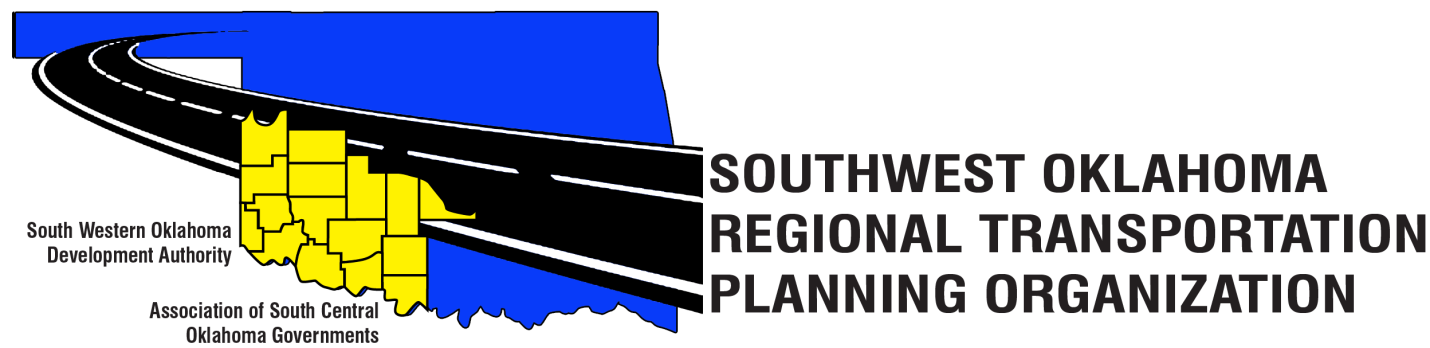 Comité técnico de SORTPOAgenda de la reunión28 de septiembre de 2017 10:301.  Llamar al orden2.  Nominal – presentaciones3.  Aprobación de las actas de la reunión del 17 de agosto de 2017. 4.  Discutir y considerar los comentarios recibidos durante el público revisión y comentar elperíodo de LRTPs aparece en comentarios 4A-E y hacia adelante a la Junta de política de transporte de SORTPO.A. Plan de transporte del Condado de Greer, largo alcance de 2040B. Plan de transporte de Harmon Condado de largo alcance de 2040C. Plan de transporte del Condado de Jackson, largo alcance de 2040D. Plan de transporte de largo alcance de Jefferson County 2040E. Plan de transporte del Condado de Stephens, largo alcance de 20405.  Discutir y recomendar la aprobación de la Junta de política de transporte de SORTPO de:A. Plan de transporte del Condado de Greer, largo alcance de 2040B. Plan de transporte de Harmon Condado de largo alcance de 2040C. Plan de transporte del Condado de Jackson, largo alcance de 2040D. Plan de transporte de largo alcance de Jefferson County 2040E. Plan de transporte del Condado de Stephens, largo alcance de 20406. Discutir y  recomendar a la Junta de política detransporte de SORTPO la declaración     	conjunta de certificación para el transporte regional sur oeste Oklahoma transporte planificación Organización Regional planificación proceso por el Departamento de transporte de Oklahoma y SORTPO.7.  Discutir y recomendar la aprobación de la Junta de política de SORTPO del transporte planificación solicitud Consultor de propuestas.8.  Discutir y recomendar la política SORTPO del tablero del bosquejo del programa de trabajo de planificación de años 2017-2018.9.  Negocio.10.  Informes y comentarios.11.  AplazarCentro de tecnología occidentalEducación de adultos Bldg,Dr. antes de 621.Quema 73624 plana, OKCentro de tecnología de Río rojoJDM centro de negocios, Rm B1133300 w. Bois d ' ArcDuncan, OK 73533